凤庆县2024年第一季度存量住宅用地位置影像示意图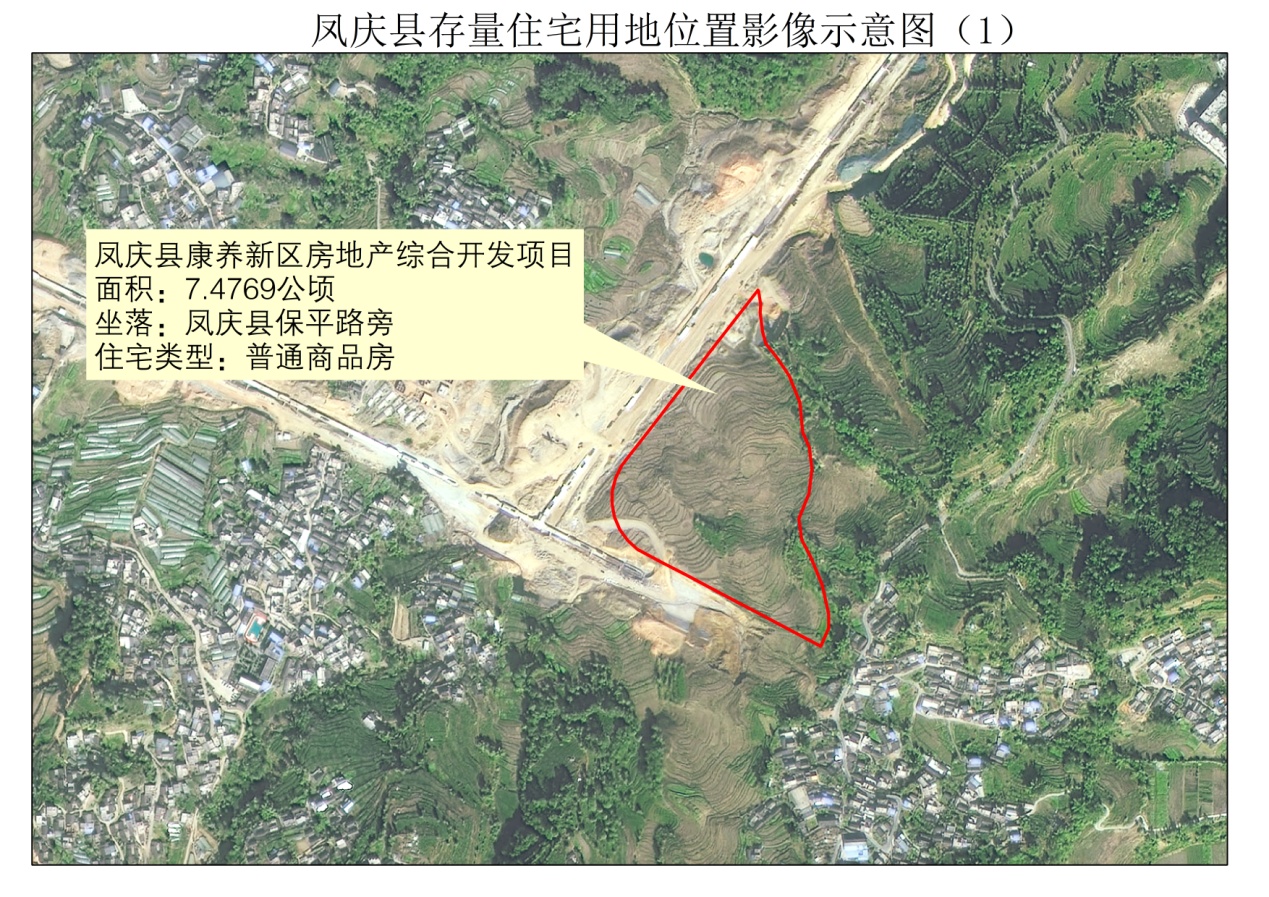 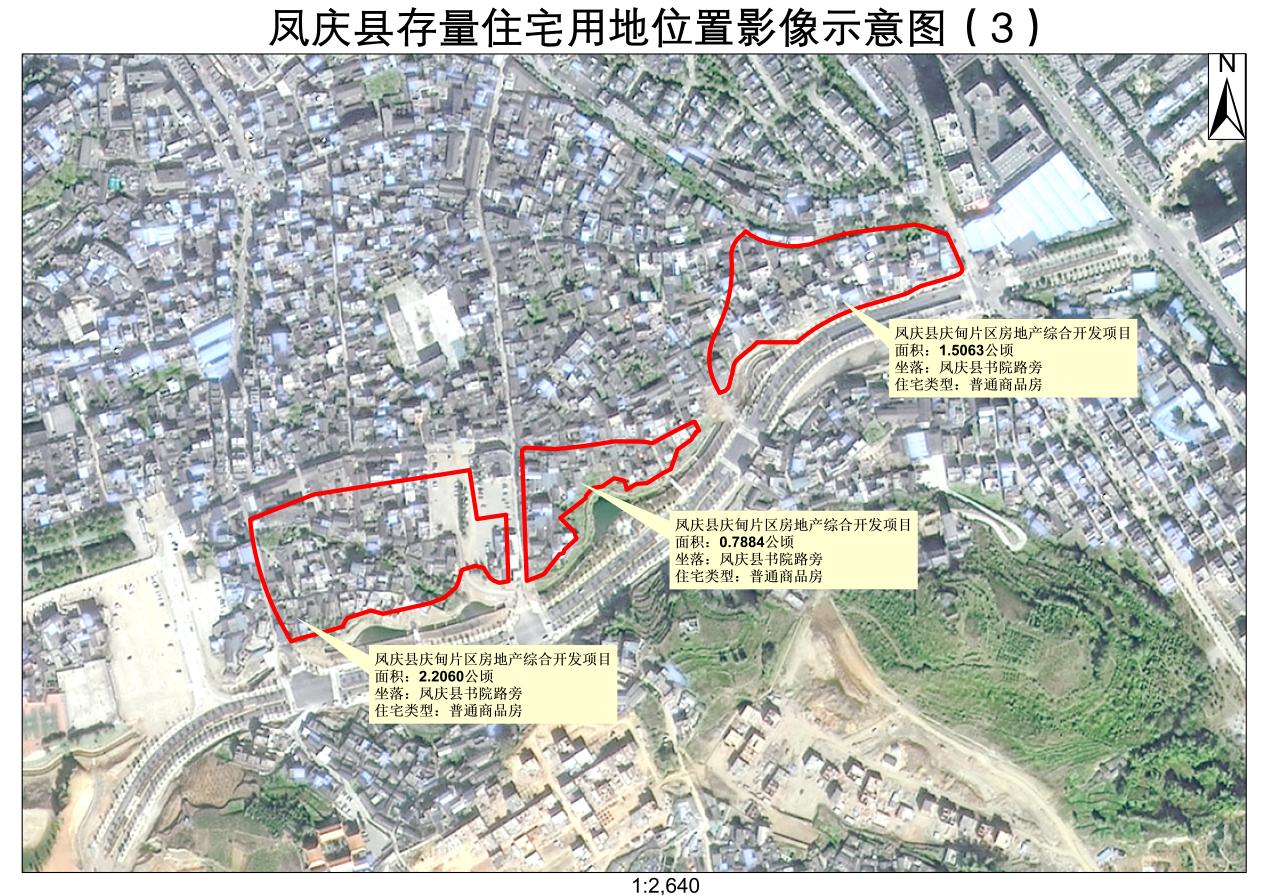 